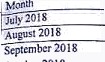 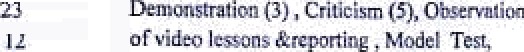 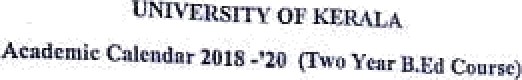 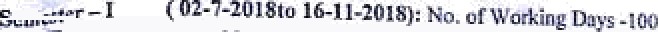 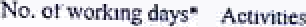 gcaedale of	inaaop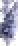 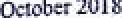 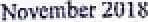 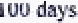 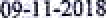 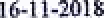 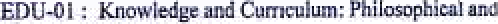 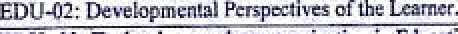 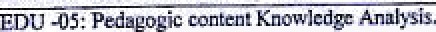 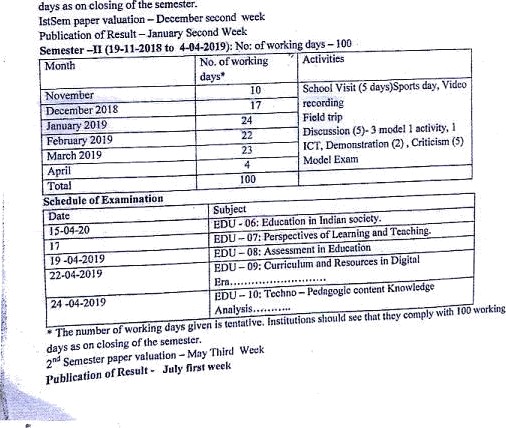 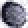 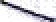 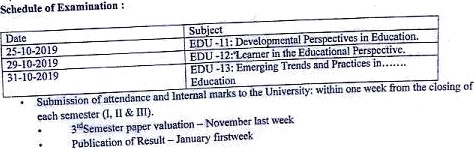 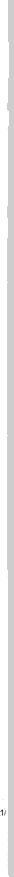 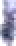 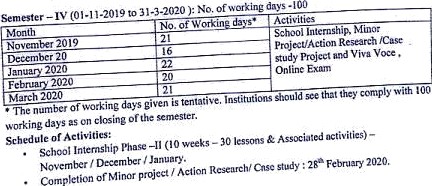 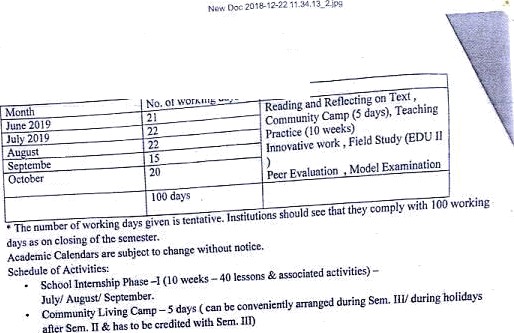 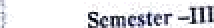 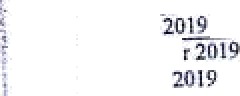 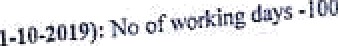 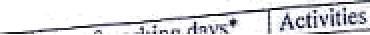 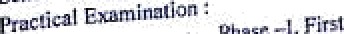 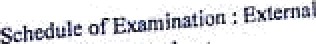 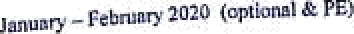 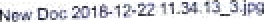 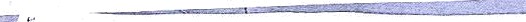 Plas -J£	irslha kofMaxfi 2020(Pj ct& flw	=)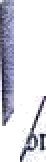 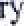 hD U - 14 , EDb•	1S - OningchminaionS:odlfof Mac 2020.iblication of Result: I irsl half of Aprll 2020.Sdn DrGbvG‹o• B•*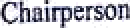 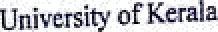 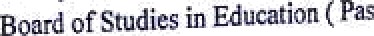 